يتكون  هذا العمل  من ثلاثة أجزاء : 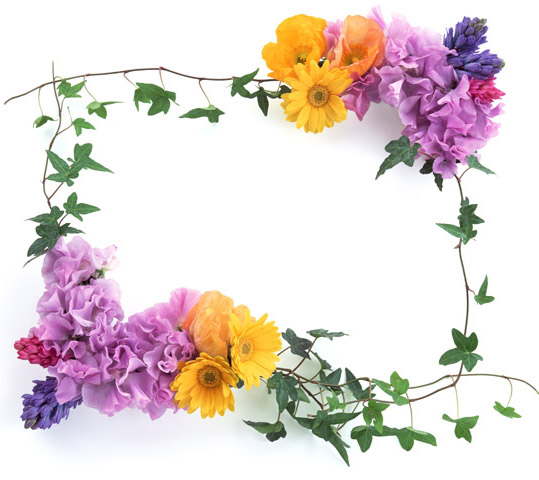 الجزء الأول مواضيع متنوعة  من بينها  إبداعات  شخصية   .الجزء الثاني :الحوليات  الخاصة بالتعليم الابتدائي  ابتداء من سنة 2008 إلى غاية 2012 ( الدورات العادية و الاستدراكية .الجزء الثالث : محاولات  شخصية سبق و أن  تم عرضها في المنتدى تحت عنوان لنتعلم مع جابر . لا تبخلوا علينا بملاحظاتكم و توجيهاتكم دراسة  نصالسنة الخامسةالقسم الأول 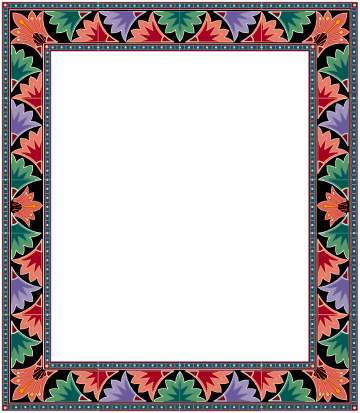 أسئـــلة الفهـــــم :هات عنوانا مناسبا للنص. ما هو ثمن الحصول على الحرية ؟.اِسْتَخْرِجْ مِنَ النَّصِّ مرادف الكلمات الآتية : ( قاتمة ) ، ( صعب ) ، ( يتسلل ) ثم وظفها في جمل مفيدة . - البناء اللغـــــوي : خاطب جماعة الذكور بالعبارة الموضوعة بين قوسين  .أعرب ما تحته خطّ في النّصّ.املأ الجدول الآتي من النّصّ: الوضعـــيـــّة الإدمــــاجيّة:ينعم الجزائريون اليوم بالعيش في حرية بعد معاناة من ويلات الاستعمار ،تحدث في فقرة    لا تقل عن مانية أسطر عن شجاعة و بسالة الجزائريون التي مكنتهم من نيل استقلالهم ً، موظّفا أخوات كان ، و أفعالا مضارعة.أسئـــلة الفهـــــم :هات عنوانا مناسبا للسنـــد .في النص مجموعة من التدابير للحفاظ على صحة البدن دل                                         على ثلاثة (03) منها  .استخرج من النص مرادف كل كلمة من الكلمات الآتیة: القيام ، الابتعاد ، مستعدا .أسـئــلة  اللغــة : اعرب الكلمات التي وضع تحتها خط في السنـــــد  .صنف الكلمات الآتية في مكانها المناسب في الجدول  :                                       يوفر – إجراء – يحفظ – المهلكات – الأمراض . علل سبب رسم الهمزة على الواو في كلمة "يؤدي " . بدل كلمة الإنسان بـ " الناس" و أحدث التغـيير المناسب على الجملة                              "  لذلك على الإنسان أن يحاول جاهدا الحفاظ على صحته ".الوضعية الإدماجية :    صديقك غير مهتم بنظافة بدنه و لا المكان الذي يجلس فيه ، اكتب فقرة لا تتجاوز 10 أسطر تنصحه فيها بالاهتمام بنظافته كي يحافظ على صحته موظفا حرفا ناسخا و صفة .  أسئـــلة الفهـــــم :متى تجزل الشجرة العـــطــــاء ؟ذكرت في النص فوائد عديدة للشجرة اذكر ثلاثة منها . رتب الأفكار حسب ورودها في السند بوضع الأرقام من 1 إلى 3  تنقل كتل الأشجــــار إلى المصانـــــــع .            تقطع ملايين الأشجار في غابات العالم .يصنع من العجينة الخشبيـــــة الورق . أسـئــلة  اللغــة : اعرب ما تحته خط في السند   .أدخل " إن "  على الجملة الآتية و اضبطها بالشكل : "  الشجرة كائن حي  "   .  اربط بسهم بين الفعل ونوعه :                                                                                                       يعتني                           فعل صحيح تنقل                            يجب                           فعل معتـــل الوضعية الإدماجية :      سخر الله عز وجل الكائنات الحية و جعلها تحت تصرف الإنسان ،ومن بينها الأشجار  في بضعة أسطر تحدث عن قيمة الشجرة وضرورة الاعتناء بها كي لا تبخل على الإنسان بعطائها .أسئـــلة الفهـــــم : اعط عنوانا مناسبا للنص  .ضع بدل الكلمات المسطرة كلمات لها نفس الدلالة : " و يجنون ثمرات نضالهم      و كفاحهم ، لأنهم اليوم دولة مستقلة . قلوبهم متحابة ، و أهدافهم واضحة."استخرج ضد  مفردة " الهزيمة  " من السند .أسئلة اللغـــــــة : أعرب ما تحته سطر في النص.علل سبب رسم الهمزة على النبرة  في كلمة : " القبائل  " .استخرج من السند : فعلا ناقصا ، اسما موصولا   .حول إلى جمع المؤنث العبارة الآتية : " بعدما تحقق نصرهم و هزم عدوهم ."الوضعية الإدماجية :      تنعم الجزائر اليوم باستقلالها  بعد أن عانت ويلات الحرب اكتب فقرة لا تقل عن ثمانية أسطر (08) . تتحدث فيها عما قاسته من أوجاع و آلام  موظفا فعلا مجردا و آخر مزيدا  .أسئـــلة الفهـــــم :ما هي البرامج التي تقـــوم بهـــا الدولة من أجل إسعــاد الأطفـــال ؟غير المفردات المسطرة أسفلـــه بمرادفاتهـــــا : " يتمايلون على وقع ألحـان يدندنون بها مشكّلين فسيفساء رائعة لا تجد لهــا مثيلا ."أسـئــلة  اللغــة : اعرب ما تحته خط في النص . علل سبب رسم الهمزة في كلمة " فسيفساء " .إملأ الجدول بما يناسب من النص :   حول إلى جمع المؤنث  " هؤلاء الذين يجعلون الحياة مشرقة مبتسمة  ".الوضعية الإدماجية :       بمناسبة عيد الطفولة نظمت مدرستك حــفلا بهيجا في ساحة المدرسة.
صف أحداث هذا الحفل  مبينا شعـورك في تلك اللحظات ، موظفا فعلا ناسخا ، صفة  .أسئـــلة الفهـــــم :اقترح عنوانا مناسبا للسند .متى يكتـــــــب لك النجــــاح ؟استخرج من النص كلمتين متضادتين  . أسـئــلة  اللغــة : اعرب ما تحته خط في النص . اشكل العبارة التالية : " والإنسان يملك طاقات كبيرة  " إملأ الجدول بما يناسب من السند :    حول إلى المفرد المؤنث :  " الناجحون لا ينجحون وهم جالسون ينتظرون  ".الوضعية الإدماجية : وعدك والدك بأن يقدم لك هدية رائعة إن حققت نتائج جيدة  في الامتحان .صف كيف بدأت الاستعداد للامتحـــان لتنال الهدية موظــفا فعلا ناسخا و صفــــة .أسئـــلة الفهـــــم :لم فضل صاحب النص كلمة أمي على  والدتي .اشرح كل مفردة من المفردتين الآتيتين ثم استعملها في جملة مفيدة :                             ابتهاج – يباغت .أسـئــلة  اللغــة : أعرب ما تحته خط في النص . خاطب والديك بالعبارة الآتية: " أود  أن أهمس في أذنك لتذكيرك بالهدية التي وعدتني بها إذا ما نجحت "   . اضبط بالشكل الكلمات الموضوعة بين قوسين في النص .الوضعية الإدماجية :      فرحت أمك بنجاحك فرحا عظيما . اكتب فقرة لا تقل عن سبعة أسطر تصف فيها شعور الأم وسرورها بنجاحك ، موظفا  فعلا مجردا و آخر مزيدا  .أسئـــلة الفهـــــم :هات عنوانا مناسبا للسنـــد .مم يحمي العمــــل الإنسان ؟اشرح الكلمات الآتية : ينــفــــر = .......... ، عالـــــة = ...........أسـئــلة  اللغــة : اعرب الكلمات التي وضع تحتها خط في السنـــــد  .استخرج من النص : - اسما منقــوصا – جمع مؤنث سالم – اسم إشــارة .  علل سبب رسم الهمزة في كلمة " أبنـــائها " .  حول إلى المثنى  "  وبه يكسر العامل الملل و يقضي على أوقات الفراغ ".الوضعية الإدماجية :     كل المهن التي يمتهنها الإنسان تعود بالفائدة على المجتمع و تسهم في تطور البلاد ، فما هي المهنة التي تفضلها و لماذا ؟ تحدث في بضعة أسطر عن الدوافع التي ساعدتك على اختيار هذه المهنة . موظفا صفة ، فعلا ناسخا . الرياضة أسئـــلة الفهـــــم : ماهو أهـــم أنواع الرياضيات ؟ .ماهي العلل التي تكون الرياضة سببـــــا لبرئها ؟ اشرح كل مفردة من المفردات الآتية ثم استعملها في جملة مفيدة :                              يكتسب – علة – اعتنت . استخرج من السند ضد كلمة " أهملت " أسـئــلة  اللغــة : لم جاءت الكلمات المسطرة في السند مرفوعة  .حول العبارة التالية إلى جمع المؤنث : " فقد اعتنت بها بلادنا ، وحرصت على نشرها  بين مختلف فئات الشعب."  أدخل" إن"على الجملة التالية و اضبطها بالشكل : " الرياضة البدنية أنواع مختلفة.الوضعية الإدماجية :  تحدث في بضعة أسطر عن الرياضة التي تحب ممارستها في الهواء الطلق ، موظفا  فعلا معتلا و آخر صحيحا  .أسئـــلة الفهـــــم : هل كان أمين في رحلة حقا ؟ بم أشار أمين على أصحابه عندما طلبوامنه أن يعيد عليهم رحلته مرة أخرى .اشرح كل مفردة من المفردتين الآتيتين ثم استعملها في جملة مفيدة :                             أنبئكم – تقتـــنوا  .أسـئــلة  اللغــة : اعرب ما تحته خط في النص . خاطب المفرد المؤنث بالعبارة الآتية: " باستطاعتكم أن تستعيدوا قراءتها إن أردتم يا أصدقائي فما عليكم إلا أن تقتــنوا ( الكتاب) الذي تضمنها "   . اضبط بالشكل الكلمات الموضوعة بين قوسين في النص .الوضعية الإدماجية :      لك صديق يضيع وقته في اللعب و اللهو، اكتب له رسالة تنصحه فيها باغتنام وقته فيما يعود عليه بالنفع و الفائدة ، موظفا  فعلا معتلا  و آخر صحيحا .أسئـــلة الفهـــــم :هات عنوانا مناسبا للسنـــد .متى نشعر بالاطمئنـــــان  ؟اربط المجموعة الاولى بما يناسبها من المجموعة الثانية أوصى القــــــرآن                 تنطقهـــــــا الشفاه .كلمة حلـــــــــــوة                 نسعـــد لامتلاكه .كنز لا يقدر بثمــن                بفضل الأم و مكانتها عظيمة . استخرج من السند مرادف : - منبع – الحلوة . أسـئــلة  اللغــة : لم جاءت الكلمات الآتية مجرورة " الوجـــود ، العــين ، الرعايــة " .استخرج من النص :– جمع تكسير – اسما موصولا .  علل سبب رسم الهمـــزة في كلمة " الاطمئنـــان " . حول إلى المفرد العبارة الآتية : "ونحن مستندون إلى حجرها نحلم أحلاما جميلة ".الوضعية الإدماجية :      بمناسبة عـــــيد الأمهات قررت أن تقــدم لوالدتك بطاقــــــة تهنــــئة تصنعها بيـــدك .في بضعة أسطر سجل العبارات التي ستكتبها لها لتعبر لها عن مشاعرك . موظفا صيغتي تعجب . أسئـــلة الفهـــــم :ضع عـنوانا مناسبا للسنـــد .متى يلتف الناس حول الشخص  ؟وردت في النص حكمة دل عليهــــا .اشرح الكلمات الآتية : تأسر – يغـفل . أسـئــلة  اللغــة : اعرب الكلمات المسطرة في السنـــــد .ركب جملة على نفس المنوال : " كلما كان الشخص مجتهدا التف حوله الناس وأحبوه ."  علل سبب رسم الهمزة في كلمة "  يؤدي " .  حول إلى  الجمع  العبارة الآتية :  " كِي يَسْتَطِيعَ الإبْداعَ و إثباتَ وُجُودِه في هَذا العَالم " . الوضعية الإدماجية :      يعد الاجتهاد  سببـــا للنجاح ، اكتب فقرة لا تتجاوز 12 سطرا تتحدث فيها عن سبب تفوقك في دراستك و التفاف زملائك حولك موظفا فعلا ناسخا و صفة .أسئـــلة الفهـــــم : اقترح عنوانا آخر مناسبــــا لنص .ما هو الدليل على عــظمة الوقت ؟ .وردت في النص مجموعة من الكلمات المترادفة و المتضادة دل على اثنتين من كل نوع .أسـئــلة  اللغــة : لم جاءت الكلمات المسطرة في النص منصوبة .علل سبب رسم الهمزة في كلمة " الفائدة " .إملأ الجدول بما يناسب من النص :   خاطب جماعة الإناث بالعبارة الآتية :  " عليك أن تنظم وقتك  كما يجب ".الوضعية الإدماجية : لكل إنسان هواية يفضلها و يمارسها في أوقات فراغه .تحدث عن الهواية التي تفضل ممارستها في تلك الأثناء موظفا اسما موصولا و اسم إشارة .أسئـــلة الفهـــــم :هات عنوانا مناسبا للسنـــد .تحمي الرياضة من أمراض كثيرة اذكرها  ؟غير الكلمات المسطرة بمرادفاتهــا : " فعلينا  أولا الاعتناء بانتقاء الطعام المناسب " أسـئــلة  اللغــة : اعرب الكلمات التي وضع تحتها خط في السنـــــد  .استخرج من النص : فعل من الأفعال الخمسة – فعل مثال – فعل ناقص .  علل سبب رسم الهمزة في كلمة " انتقــــــاء " .ضع " الولي " مكان " الأولياء " و أحدث التغيير المناسب في العبارة الآتية : فَتَرَى الأولياء مُهْتَمِّين كَثِيرَا بِهَذَا الأمر و بِهَذَا يَضْمَنُونَ تَفَوُّقَ أبنائهِم و تُمَّتِعُهُمْ بِصِحَّةِ جِيِّدَةٍ الوضعية الإدماجية :    لكل واحد من رياضة يفضلها ، في بضعة أسطر تحدث عن الرياضة التي تفضلها                    ولماذا ؟ موظفا  خبر ناســــخ ، صفـــــة . أسئـــلة الفهـــــم :اقترح عنوانا مناسبا للسنـــد .ما الذي يفعله الكتاب عندما يلجا إليه القارئ شاكيا باحثا عن النصيحة  ؟اشرح الكلمات الآتية : يجادله – كتوم – يعـتــــز .أسـئــلة  اللغــة : اعرب ما تحته خط في السند .املا الجدول من النص  :  علل سبب رسم الهمزة في كلمة " القارئ " .أسند إلى المثنى العبارة الآتية : "  وهــو الكريم الذي يجـــزل العــطاء ."                                                                                 الوضعية الإدماجية :       دخلت إلى بيت صديقــك فذهلت عــندما شاهدت مكتبـة بيتهم العامرة بالكتب غـيـــــر المستعملــــة  لو كنت مكانه ماذا كنت ستفعـــل ؟.أسئـــلة الفهـــــم :هات عنوانا مناسبا للسنـــد . فيم أسهم انتشار التلوث البيئي   ؟اربط المجموعة الاولى بما يناسبها من المجموعة الثانية انطلاق الدخان و المنتجات الغازية                             تلوث مائي  . انسكاب السوائل ورمي المنتجات و المواد الكيماوية       تلوث أرضي .ترك مخلفات المصانع و الفضلات متراكمة                   تلوث جوي .أسـئــلة  اللغــة : لم جاءت الكلمات الآتية مرفوعة : " البيئي  ، الإنسان "  .استخرج من النص : فعــلا ناسخا – فعــلا مزيــدا – فعـــلا ناقــصا  .   خاطب جماعة الذكور بالعبارة الآتية : "  فليسرع كي يحاول تصحيح أخطائه                 و الحفاظ على صحته و كوكبه  ".الوضعية الإدماجية :    شاركت في حملة للنظافة قـــام بها أبناء الحي ، تحدث في بضعة أسطر عن الأعمال التي قمتم بها لجعل الحي أجمل  من قــبـــــل . أسئـــلة الفهـــــم :اقترح عنوانا مناسبـــــا للسنـــد . علام يدل حب الإنسان لوطنه و شعوره بالحنين الصادق تجاهه ؟عوض المفردة المسطر تحتها بما يفيد المعنى نفسه : " فجميعنا يدرك قيمة الوطن  " أسـئــلة  اللغــة : أعرب ما تحته خط في السند  . شكل أواخر الكلمات الموضوعة بين قوسين .. غير " جميعنا " بـ " أنا " مع إجراء التغيير المناسب  :  "  فجميعنا يدرك قيمة  الوطن  لذلك يجب أن نقدر خيراته ".الوضعية الإدماجية :     إن تقدم الوطن ورقيه يحتاج إلى سواعد أبنائه حرر فقرة تتحدث فيها عن واجبك تجاه وطنك .أسئـــلة الفهـــــم :بم شبه كل من الصادق الأمين و المنافق المذلول ؟ غير الكلمات المسطرة بمرادفاتها : " فهلموا نغتنم وقتنا في العمل الجاد الذي يدر علينا بالخير و النفع " .دل على كلمتين متضادتين من السند .أسـئــلة  اللغــة : اعرب ما تحته خط في النص . علل سبب رسم الهمزة في كلمة " الطمـــأنينــة " .إملأ الجدول بما يناسب  :   حول إلى الجمع  " الصدق خير  يؤدي بصاحبه إلى الجنة و ينجيه من النار ".الوضعية الإدماجية :    صديقـــك كثير الكذب مما يوقعه في عديد المشاكل . اكتب فقرة تتحدث فيها عن النصائح التي قدمتها له كي يتفادى الوقوع في المشاكل موظفا : مضافا إليه – نعت.    مراحلأسئـــلة الفهـــــم :هات عنوانا آخر للسنـــد .ما الذي يميز مرحلة الطفولة ؟وردت في النص كلمتان متضادتان دل عليهما .رتب مراحل عمر الإنسان : الشيخوخة  - المراهقة – الطفولة – الكهولة . أسـئــلة  اللغــة : اعرب الكلمات التي وضع تحتها خط في السنـــــد  .اضبط بالشكل الكلمات الموضوعة بين قوسين في النص .  غير كلمة " الصغير" بـ " الصغار" مع إجراء التغيير المناسب : "  علينا إعطاء هذا الصغير حقه في الحياة بتنشئته تنشئة صحيحة ".الوضعية الإدماجية :        بمناسبة عيد الطفولة أقامت دار الشباب التابعة لبلديتكم حفلا مميزا  .  في بضعة أسطر تحدث عن البرنامج الذي استمتعت بمتابعته رفقة أصدقائك  موظفا فعلا مزيدا و آخر معتلا . مراحلأسئـــلة الفهـــــم :هات عنوانا مناسبا للسنـــد .من هو المتقن في نظر صاحب النص ؟ومن الشخص الذي ضرب به مثلا عن إتقان عمله ؟ وردت في النص كلمتان مترادفتان دل عليهما .اختر الإجابة المناسبة لمعـنى " أنى " :  بعـــدما – أيـــــنمـــا  – عــــندما .أسـئــلة  اللغــة : أعرب الكلمات التي وضع تحتها خط في السنـــــد  .اضبط بالشكل الكلمات الموضوعة بين قوسين في النص .حول إلى المفرد  الجملة التالية : " و المتقنون هم الذين يحبون أعمالهم إلى حد بعيد ".الوضعية الإدماجية :      شاهدت نجارا منهمكا في عمله صفه وهو يعمل في بضعة أسطر موظفا   اسما موصولا و حالا .أسئـــلة الفهـــــم :هات عنوانا مناسبا للنص.لم كان أبو محمّد سعيدا؟.اِسْتَخْرِجْ مِنَ النَّصِّ مرادف الكلمتين الآتيتين : (المحتل) ، (الطامعة) ،ثم وظفهما في جملتين مفيدتين. هات من السند ضد الكلمة :  (يجمع ).- البناء اللغوي : لماذا جاءت كلمة ( سَعِيدًا) منصوبة؟ و كلمة (أرضٌ) مرفوعة؟.خاطب بالجملة الّتي بين قوسين جمع المذكر  .أعرب ما تحته خطّ في النّصّ.علّل سبب رسم الهمزتين  في كلمة : المُتَلأْلِئَةِ .3 – الوضعيّة الإدماجيّة:الزّراعة هي أوّل عمل قَامَ بِهِ الإنسَانُ في القَدِيمِ، وعلى أساسها ازدهرت الحضارات القديمة،ولا تزال الشّعوب إلى اليوم تحرص على زرع غذائها و إنتاجه بنفسها. في فقرة لا تتجاوز 10 أسطر عن الزّراعة و فوائدها  ، و أهميّتها بالنّسبة للإنسان عامّة و لوطنك خاصّةً، موظّفا أخوات كان ، و أفعالا مضارعة.أسئـــلة الفهـــــم :  اختر عنوانا مناسبا للنص  .اربط المجموعة  (أ) بالمجموعة (ب)وضع الكتاب بين يديه                        سقوط الكرة بغـــتـــة .قطع حبل أفكاره                               يتصفح ما بين طياته .عدم الملل                                     الولوج إلى أبواب المعارف   .الكتاب مفتاح                                 الجلوس مع الأصدقاء الاوفياء .هات من السند مرادف الكلمات الآتية ثم وظفها في جمل من إنشائك: بغـتة ، الولوج.  أسئلة اللغـــــــة : أعرب ما تحته سطر في النص.علل سبب رسم الهمزة في كلمة : " شيء " .استخرج من السند : فعلا أجوف ، اسما موصولا ، حالا  .خاطب بالعبارة الموضوعة بين قوسين جمع المؤنث.الوضعــية الإدمـــــــــاجية :                                                                                                     لك صديق يقضي معظم وقته في اللعب ، أردت أن تعرض عليه قراءة كتاب مثيـــر . اكتب فقرة لا تقل عن ثمانية أسطر (08) .تحاول إقناعه فيها بأهمية الكتـــــاب و استغلال وقت الفراغ في المطالعة موظفا أداة نهي  و أسلوب تعجب  .أسئـــلة الفهـــــم :هات عنوانا مناسبا للنص ؟ استبدل كل كلمة مسطرة في العبـــــــــارة التالية بمرادفتهـــــا .  ((وجداول الماء قد انسابت تعــدو كأحصنة فك وثاقها )) .هات ضد كلمة " الضيق "  من السند ثم وظــــفها في جمـــلة مفيــــدة .أسـئــلة  اللغــة : أعرب ما تحته خط في النص .صرف الفعل عاد في الأمر مع ضمائر (أنتَ ، أنتِ ، أنتما ، أنتن  ).إملإ الجدول بما يناسب مستغلا ما يوجد في السند : علل سبب رسم الهمزة في كلمة "أبدع " مع تسميتها .الوضعية الإدماجية :     حل فصل الربيع فقررت الذهاب في جولة إلى الحديقة رفقة مجموعة من أصدقائـــك .                        اكتب نصا لا تتجاوز 12 سطرا تصف فيه المناظر الساحرة التي أثارت إعجابك موظفا صفة ، وفعـــلا نـــاسخــــــا .   أسئـــلة الفهـــــم : اختر عنوانا مناسبا للنص  .اربط المجموعة  (أ) بالمجموعة (ب)النجاح حلم الجميع                           اختبار كباقي الاختباراتتعبتم طوال سنة بأكملها                     كان الدرب صعبا .الامتحان                                       نبضات القلب تشتد هات من مرادف الكلمات الآتية ثم وظفها في جمل من إنشائك: انتباهنا، محفوفا.وردت في النص كلمتان متضادتان استخرجهما .أسـئــلة  اللغــة : أعرب ما تحته سطر في النص.استخرج من النص: اسما موصولا ، فعلا ناقصا ، فعلا مزيدا ، ضميرا منفصلا  .خاطب بالعبارة الموضوعة بين قوسين المفرد المؤنث .سم الهمزة الوارد في الكلمتين مع تعليل سبب رسمهما:   ابتسم – النتائج . الوضعية الإدماجية :                                                                                                                    التقيت صديقك مصادفة، و أخبرك بخوفه الشديد من الامتحان، فحاولت أن تبعث في نفسه   الطمأنينة و الراحة، اكتب فقرة لا تقل عن ثمانية أسطر (08) .تذكر العبارات التي قلتها له موظفا أداتي جزم مختلفتين و حرف استثناء.أسئـــلة الفهـــــم :ضع عنونا مناسبا للنص .ماذا يحدث للبلد الذي لم تسع أمته في طلب العلم ؟وظف الكلمتين الآتيتين في جملتين من إنشائك : الحماس ، الرفاهية.وردت في النص كلمتان متضادتان في النص دل عليهما .أسـئــلة  اللغــة : لم جاءت كلمة "سدا " منصوبة ؟ وكلمة " شديد " مرفوعة ؟خاطب بالعبارة الموضوعة بين قوسين جماعة الذكور .استخرج من السند : فعلا مثلا ، أجوفا  ،  ناقصا .علل سبب رسم الهمزة في كلمة "نضيء ".الوضعية الإدماجية : بمناسبة يوم العلم تم اختيارك لتلقي كلمة على مسمع زملائك  في ساحة المدرسة تحثهم فيها على طلب العلم  .اكتب نصا لا يقل عن ثمانية أسطر تبين لهم فيها قيمة العلم و أهميته. أسئـــلة الفهـــــم : هات فكرة عامة للنص .ما الذي عزم الكاتب على القيام و لماذا ؟اشرح الكلمتين الآتيتين موظفا كل واحدة منهما في جملة من إنشائك :  " أردف ، الانخراط ."  أسـئــلة  اللغــة : أعرب ما تحته خط في النص .أسند العبارة التي بين قوسين في النص إلى جماعة الذكور الغائبين .استخرج من النص : اسما ناسخا مبينا دلالته ، واسما منقوصا .علل سبب رسم الهمزة في كلمتي ((هانئ ، فناء ))الوضعية الإدماجية : ممارسة الرياضة أمر ضروري للحفاظ على صحة البدن ، اكتب نصا لا يتجاوز 12سطرا موظفا فيه فعلا ناسخا و اسما موصولا .أسئـــلة الفهـــــم :هل استطاعت صاحبة النص تذكر صورة جدتها ؟ دل على ذلك من النص  .في النص مجموعة من الأوصاف خصت بها الجدة اذكر 3 منها ؟اشرح الكلمات الآتية : تمعــنت  - غير آبهة ، ثم وظف كل واحدة منها في جملة من إنشائك . أسـئــلة  اللغــة : أعرب ما تحته خط في السند    .اضبط بالشكل الكلمات الموضوعة بين قوسين .علل سبب رسم الهمزة في كلمة " الاطمئنان " .خاطب المفرد المذكر بالعبارة الآتية : " وَهَكَذَا اِسْتَسْلَمَتْ لِحَنَانِ جِدَّتِي الْفَيَّاضَ فَاِرْتَمَيْتُ فِي أَحضانِهَا . ".الوضعية الإدماجية :  صف شخصا لم تره منذ فترة طويلا و الذي كدت أن لا تتعرف عليه .  في بضعة أسطر موظفا صفة  و فعلا مضارعا مجزوما   .أسئـــلة الفهـــــم : ضع عنوانا مناسبا للسند .اربط المجموعة (أ) بما يناسبها من المجموعة (ب).المجموعة (أ)                          المجموعة (ب)النعم كثيرة                             صناعة السراج أو القنديل .الإنسان البدائي                        تم تحديه بواسطة أجهزة التدفئة .فصل الشتاء                           الاستهلاك العقلاني .المحافظة على الكهرباء              الطاقة العظيمة " الكهرباء "اشرح الكلمات الآتية  :تتحدى ، عقــلانيـا  ثم وظف كل واحدة منهما في جملة من إنشائك .وردت في النص كلمتان متضادتان دل عليهما  .أسـئــلة  اللغــة :  ورد في السند أسلوب تعجب استخرجه  .علل سبب كتابة الهمزة في كلمة "استهلاك " " التدفئة ".أعرب ما تحته خط في  النص.خاطب جماعة الذكور العبارة الآتية : "  لِذَا عَلَينَا أَنْ نحافظ عَلَى هَذِهِ النُّعْمَةِ الْعَظِيمَةِ وَلْيَكُنْ اِسْتِهْلاكُنَا لَهَا عقلانيا كَيْ لَا نُحْرَمُ مِنْهَا و نَعُودَ مُجَدِّدَا إِلَى عَيْشَةٍ الأولين  "الوضعـــــيــــــة الإدماجــــيـــــــة :        زرت بيت صديقــك فاندهشــت لما شاهــــدت من تبـــذير للطاقة الكهربائية  تحدث في فقـــــــــرة تتراوح بين 8 و 10 عن النصائح التي قدمتها لصدقك تذكر له فيها أهمية الطاقة الكهربائية و ضرورة الاقتصاد في استهلاكها ، موظفا اسمـــــا موصولا و فعلا ناسخـــــا.أسئـــلة الفهـــــم : أعط عنوانا مناسبا للنص .مم حذر المدير التلاميذ و لماذا ؟ استخرج من النص مرادف : ينتشر ، تعالوا ، المرض .استخرج من النص أضداد : اكثرهم ، النشاط ، يضر .أسـئــلة  اللغــة : علل سبب رسم الهمزة في كلمتي : يبدأ ، الأعزاء .وردت كلمة (كلمة ) منصوبة في السند ، علل السبب.أسند هذه الجملة إلى الضمائر (أنتِ ، أنتما ، أنتم ، هم ):  (( ينصح تلامذته )) .اضبط الكلمات الآتية بالشكل حسب موقعها في النص : العلم ، الوقت ، طيبة .أعرب ما تحته خط في النص .الوضعية الإدماجية :          لك زميل متهاون في تحصيله الدراسي ، اكتب فقرة تتراوح بين 8 و 10 أسطر تنصحه فيها بالاجتهاد و المثابرة و تجنب الكسل حتى يحقق النجاح موظفا إن أو إحدى أخواتها – اسما من الأسماء الخمسة  .أسئـــلة الفهـــــم : ضع عنوانا مناسبا للنص .يتمثل الوطن في عدة جوانب ، استخرج من النص ثلاثة منها . استخرج من النص مرادف : العالية ، يفرحون ، كبرت  .ادخل الكلمات الآتية في حمل مفيدة : القوانين ، اختلط  .أسـئــلة  اللغــة : استخرج من النص : اسما موصولا ، ضميرا منفصلا  .علل سبب رسم الهمزتين في كلمة : أطؤها  (مع تسميتهما ).جرد هذه الأفعال من الزيادة : ألبس ، اختلط . صرف الفعل " حمى " في الأمر مع الضمائر الآتية : (أنتِ ، أنتما ، أنتم ) .أسند هذه الجملة إلى جمع  المخاطب : (( إني ألمس وطني ، أشمه ، أتنفسه )) .أعرب ما تحته خط في النص .الوضعية الإدماجية :     العديد من شباب اليوم يفكرون في هجرة الوطن الحبيــــب  ، اكتب فقرة تتــــراوح بين 8 و 10 أسطر تنصحهم بالعدول عن فكرتهم و محاولة إثبات وجودهم في هذا الوطــــــن الذي يحتاج لكل واحد منهم لبناء دعامتــــــــه . موظفا إن أو إحدى أخواتها – اسما من الأسماء الخمسة  .أسئـــلة الفهـــــم : بم يمتاز البيروني عن غيره ؟ اربط بما يناسب .البيروني                       لا يحصل عليه إلا المتعمقون في شتى العلوم .                      لقب الأستاذ                   الالتزام بتثبيتها و تدوينها بعد تجريبها .التحري عن الحقيقة          من الرجال العظماء .هات مرادف الكلمتين : تجاوزت ، مختلف ثم وظف كل واحدة في جملة مفيدة من إنشائك . أسـئــلة  اللغــة : خاطب المفرد المؤنث العبارة الموجودة بين قوسين في السند  .صرف الفعل حصل في المضارع المجزوم مع الضمائر الآتية : أنتِ ـ أنتما – أنتم . استخرج من السند : فعلا مضارعا مرفوعا ، مضافا إليه .أعرب ما تحته خط في  النص .الوضعية الإدماجية :      للعلم دور كبير في ازدهار و تطور بلدان العالم قم بحَث أصدقائك على ضرورة التَّعلـُّم                             في فقرة ((لا تتجاوز 10 أسطر )) موظفا فعل أمر و فعلا من الأفعال الخمسة .أسئـــلة الفهـــــم :هل كان فصل الشتاء هذه السنة كباقي السنوات ؟ استخرج ما يدل على ذلك  .هات مرادف الكلمتين الآتيتين : مثيلا ، المكوث  ، ثم وظف كل واحدة في جملة مفيدة من إنشائك.وردت في النص كلمتان متضادتان استخرجهما .أسـئــلة  اللغــة : حول الجملة الآتية إلى جمع المذكر  " الذي بـــــدا في أبهى حلـــة له ".أعرب ما تحته خط في  النص .املإ النص بما يناسب :بين سبب كتابة الهمزة في كلمة : " ألــــزم "  مع تسميتها .الوضعية الإدماجية :  نظمت مدرستكم رحلة إلى أعالي جبال الشريعة في نهاية فصل الشتـــاء قرر أغلب زملائك عدم الذهاب ظنا منهم أن المناظر في هذه الفترة غير مثيرة للاهتمام. اكتب فقرة لا تتجاوز 12 سطرا ، لتحاول إقناعهم بالذهاب موظفـا اسما موصولا ، اسما ناسخا .أسئـــلة الفهـــــم : اختر عنوانا مناسبا للنص  .رتب الأفكار حسب تسلسل ورودها في النص .مناظر الصحراء  الطبيعية تدهش المسافر .يستمتع بالترحال فيها ليلا تحت ضوء الكواكب و سطوع النجوم .يضاء الأفق حين تغيب الشمس بلون متدرج .هي أرض غامضة .هات من السند مرادف الكلمات الآتية ثم وظفها في جمل من إنشائك: تثيره – اللامع.أسئلة اللغـــــــة : أعرب ما تحته سطر في النص.علل سبب رسم الهمزة على السطر في كلمة : " المليء " .استخرج من السند : اسما ممدودا ، فعلا مزيدا .حول العبارة  الموجودة بين قوسين إلى جمع المذكر .الوضعية الإدمــاجية :       رغم أن المناظر الطبيعية في الصحراء تسحر العقول إلا أن أخطارها كثيرة .                               اكتب فقرة لا تقل عن ثمانية أسطر (08) .تعدد فيها هذه الأخطار .  موظفا أداة نهي  و أسلوب تعجب  .أسئـــلة الفهـــــم : هات عنوانا مناسبا للنص  .في الشتاء تكون الطبيعة حزينة أين يظهر لك حزنها  ؟  اشرح المفردات التالية : حجبت – أغاريد - القوت .وردت في النص كلمتان متضادتان دل عليهما . أسئلة اللغـــــــة : أعرب ما تحته سطر في النص.اضبط بالشكل الكلمات الموضوعة بين قوسين .استخرج كلمة بدأت بهمزة قطع مع التعليل .استخرج من السند : فعلا معتلا و آخر صحيحا  .حول العبارة الواقعة بين قوسين إلى المفرد .الوضعية الإدماجية :    تخيل أنك أفقت باكرا و نظرت من نافذة غرفتك  فرأيت الثلوج و قد غطت حديقة بيتك تحدث في فقرة لا تتجاوز 10 أسطر عن شعورك في تلك اللحظات و ماذا قررت أن تفعل ؟   أسئـــلة الفهـــــم : ما هو سبب إلحاح القط على أخذ قطع الخبز ؟  ؟  اشرح المفردات التالية : الشفقة – يلح – استغربت  .القلوب المتحجرة معناها : القلوب الطيبة – القلوب القاسية . أسئلة اللغـــــــة : أعرب ما تحته سطر في النص.اضبط بالشكل الكلمات الموضوعة بين قوسين . علل سبب رسم الهمزة على السطر في كلمة " يموء " .استخرج من السند : فعلا مجردا و آخر مزيدا .حول العبارة الواقعة بين قوسين إلى المثنى  .الوضعية الإدماجية :    قدمـــت  مساعــدة إلى محتاج احـــك ذلك في بضعة أسطر موظفا صفتيــــن  . أسئـــلة الفهـــــم : اعط عنوانا مناسبا للنص  . ما هو السبب الحقيقي لجمال الطبيعة في فصل الربيع  ؟ اشرح المفردات التالية : تكتسي  - رونق .هل معنى أوشك : " بعـــد " أو"  قرب " وظفها في جملة من إنشائك .  أسئلة اللغـــــــة : أعرب ما تحته سطر في النص.استخرج من السند : فعلا  ناقصا واسما موصولا  .حول العبارة الواقعة بين قوسين إلى المفرد .الوضعية الإدماجية :    لكل فصل خصائصه و مميزاته  ، اختر فصلا  تفضله وتحدث عن خصائصه في بضعة أسطر موظفــــا فعلا مضارعا مرفوعا و آخر منصوبا    .أسئـــلة الفهـــــم : هات عنوانا مناسبا للنص  .لم تعد الشجرة أوفى صديق للإنسان ؟  اشرح المفردات التالية ثم وظفها في جملة مفيدة : النافعة -  حرص . أسئلة اللغـــــــة : أعرب ما تحته سطر في النص.استخرج من السند : فعلا معتلا و آخر صحيحا  .حول العبارة الواقعة بين قوسين إلى الجمع .الوضعية الإدماجية :        شاهدت مجموعة من الأطفـال يتـلفون أغصان الأشجار ، اكتب فقرة لا تقل عن ثمانية أسطر (08)  . تنصحهم فيها بالحفاظ عليها مذكرا إياهم بفوائدها العديدة . موظفا أداة نهي  و أسلوب تعجب  .أسئـــلة الفهـــــم : هات عنوانا آخر مناسبا للنص  .من الذي قتل الرجل العجوز في نظر الناس ؟ ومن كان أول من كشف حقيقة الأمر؟هات مرادف  الكلمات الآتية من السند : صيحات  - عـــثروا – زاوية  . أسئلة اللغـــــــة : أعرب ما تحته سطر في النص.اضبط بالشكل الكلمات الموضوعة بين قوسين .علل سبب رسم الهمزة على الألف في كلمة " فجأة " .استخرج من السند : فعلا معتلا و آخر صحيحا  .حول العبارة الواقعة بين قوسين إلى الجمع .الوضعية الإدماجية :     اعترض أحد أصدقائك كلب شرس فطلب منك المساعدة  ، اكتب فقرة لا تقل عن ثمانية أسطر (08) . تبين فيها كيفية مواجهة الموقف موظفا الأفعال الناسخة  .أسئـــلة الفهـــــم : هات عنوانا مناسبـــا للنـــص  .إلى من ينتمي الجندي الجريح  ؟  وماذا فعل له القائد ؟اشرح المفردات التالية ثم وظف كل واحدة في جملة من إنشائك : يئن - مهشما .أسئلة اللغـــــــة : أعرب ما تحته سطر في النص.علل سبب رسم الهمزة في كلمة " اقترب " مع تسميتها  .استخرج من السند : فعلا مثالا و أجوف وآخر ناقصا .إن كنت أنت الجريح فغير ما يجب تغييره في الجملة الموضوعة بين قوسين .الوضعية الإدماجية :     اعتدى عليك ابن جارك منذ أيام دون سبب ، و اليوم هو يطلب العون منك  لأنه في مشكل  كبير فهل ستلبي طلبه أو تذهب و تنصرف تحدث عما ستفعله في فقرة لا تقل عن ثمانية أسطر موظفا اسما ممدودا و اسم ناسخ  . أسئـــلة الفهـــــم : متى يحب الناس المرء و متى يبتعدون عنه ؟ . ماذا تفعل إذا عرفت أن هذا الشخص كاذب  ؟  هات مرادف الكلمات المسطرة في الجملة الآتية : فأنت  إذا عرفت أخلاقه تجنبته ".وردت في النص كلمتان متضادتان دل عليهما . أسئلة اللغـــــــة : أعرب ما تحته سطر في النص.استخرج من السند : فعلا معتلا و آخر صحيحا  .لو خاطبك صاحب النص دائما لكن في هذه المرة يتحدث عن مجموعة من الناس   فكيف ستصبح العبارة  الموضوعة بين قوسين  .الوضعية الإدماجية :   احتجت إلى مبلغ مالي لشراء لعبة فأخذته من درج الخزانة دون علم والدتك ، ماذا ستفعل عندما تكتشف أمك الأمـــــر وضح ذلك في فقرة لا تقل عن ثمانية أسطر  . أسئـــلة الفهـــــم : هات عنوانا مناسبا للنــــص .ذكر صاحب النص جنسان للأرنب اذكرهما و أين يعيش كل واحد منهما   .لم يربح مربي الأرانب كثيــــــــرا ؟  اشرح المفردات التالية : جنســـان – داجـــن -  قوائــــم . أسئلة اللغـــــــة : أعرب ما تحته سطر في النص.اضبط بالشكل الكلمات الموضوعة بين قوسين .علل سبب رسم الهمزة في كلمة " قـــوائــــم "  .حول العبارة التالية إلى المثنى : " ويستحضر لنفسه مقرا طويلا يجعل له مداخل و مخارج كثيرة " الوضعية الإدماجية :     طلبت منكم المعلمة أن تكتبوا بحثا عن حيوان ما تحبونه ماهو الحيوان الذي اخترته دون ما تعرف عنه في فقرة لا تقل عن ثمانية أسطر  . أسئـــلة الفهـــــم : هل توقف صاحب الكاتب عن عمله ؟ استخرج العبارة الدالة على ذلك .اربط بما يناسب : فرد التحيــــــــــــــة .                طيب المعــاشرة .بقيت آخذا في عملي .               آداب التحيـــــــة .جئني العشية نتسامر .              إنجاز العمل وإتقانه .ضع لكل مفردة مسطر تحتهـا مرادفا لها في يلي : فاتركني و جئني العشية نتسامر على ضوء القمر في بستاني . و عاد إلى شغــله كأنه لا يراني .أسئلة اللغـــــــة : أعرب ما تحته سطر في النص.استخرج من السند : فعلا أجوف ، فعلا ناقصا ، اسما ناسخـــا .لو جاء صاحب النص مجموعة من الأصحاب وقت العمل فغير العبارة الموضوعة بين قوسين بالعبارة المناسبة  .الوضعية الإدماجية :   بينما كنت تراجع دروسك إذ بصديقك  يطرق الباب ويطلب منك اللعب خارجا ، لكنك قابلت طلبه بالرفض ، في بضعة أسطر تحدث عما قلته له كي يغير رأيه ويعود إلى بيته ليراجع بدوره دروسه بدل اللعب ، موظفا فعلا ناسخا وصفة . أسئـــلة الفهـــــم : ماذا أخرجت الأم ؟ ولمــــاذا  ؟  هات مرادف الكلمات الآتية ثم وظفها في جمل من إنشائك : ألهو - أعـــد – اغتباطا .وردت في النص كلمتان متضادتان دل عليهما . أسئلة اللغـــــــة : أعرب ما وضع تحته سطر في النص  .استخرج كلمة بها همزة وصل ثم علل سبب رسمها .اربط بين الفعل ونوعه : قالت أخرجت                       معتـــــــلنضع                         صحيـــــحعدتاسند العبارة الموضوعة بين قوسين إلى الضمير هي و غير ما يجب تغييره  .الوضعية الإدماجية :   حدث شجار بين صديقيك فتدخلت من أجل فك النزاع ، في فقرة لا تجاوز عشرة (10) أسطر تبين فيها الطريقة الي انتهجتها لكي  تصلح بينهما موظفا فعلا ناسخا و أداة نهي .     أسئـــلة الفهـــــم : ماهو المنظر الذي يفتن البصر؟  .ضع صحيح أو خطأ خلف العـبــارات الآتيـــــة : تستقبل العصافير الليل بالغناء و التغريد .تكثر الأصوات عند انتشار الضياء .ترتفع حجب الظلم دفعة واحدة . منظر القمر يفتن البصر .اشرح المفردات التالية : حجبت – أغاريد - القوت .أسئلة اللغـــــــة : أعرب ما تحته سطر في النص.استخرج من السند : فعلا معتلا  و صحيحا  .حول العبارة الموضوعة بين قوسين إلى الجمع .الوضعيـــة الإدمـــاجية : شقيقك  أزعجته إطلالة الشمس صباحا فتمنى لو لم تكن هنالك شمس  في فقرة لا تقل عن ثمانية أسطر  حاول أن تغير رأي شقيقك بأن تبرز له دور الشمس العظيم و كيف سيصبح الكون دونها  . أسئـــلة الفهـــــم : ماذا فعل صاحب النص عندما خرج و شاهد النار ؟ اربط المفــــردة بمرادفهـــا ثم اختر مفردتين ووظفهما في جملتين من إنشائك .مطمئنا  -    كثيفة   -      تهدر      - اشرأبــت  -  إخمادها . متداخلة -  ارتفعت   -  إطفاءها      – مرتاحا     – تصوت . أسئلة اللغـــــــة : أعرب ما تحته سطر في النص.علل سبب رسم الهمزة على الواو في كلمة " يؤلف "  .املا الجدول بالمفردة المناسبة :أعناق -   لحظات – صائحين - أدخل " كانت " ثم  " إن"  على العبارة التالية مع ضبطها بالشكل المناسب :            " سيارات الإطفاء سريعة "  .الوضعـيـــة الإدمــــاجيـــة : ألمت بجــاركم مصيبـــة حيث احترق منزلـــه كاملا ، في بضعة أسطـــر تحدث  عن المساعدات المادية و المعــنوية التي قدمتهــا له مع أبنــــاء الحـي  . أسئـــلة الفهـــــم : ما الذي اعتقده طارق عندما رأى النحلة تطير من وردة إلى أخرى ؟  هات عنوانا آخر للسند .رتب الأفكار حسب تسلسلهـــا  معتمدا على السند :  شاهد  النحلة تطير من وردة لأخرى .ليتني أرتاح من القراءة و الكتابة .ذهب طارق ليتنزه .النحلة تعمل دائبة .هات مرادف : يتنزه – جرى – ظن  .. أسئلة اللغـــــــة : لم جاءت الكلمات الآتية منصوبة : باقة – فرحة – سعيدة – دائبة .خاطب جماعة الذكور بالعبارة التالية : " فجرى وراءها من مكان إلى آخر ، وظن أنها لا تعــمل عــمــلا  " .علل سبب رسم الهمزة على النبرة في كلمة " دائبة " .استخرج من السند : اسما ممدودا ، فعلا معتلا ، فعلا مزيدا .حول العبارة الآتية إلى الجمع : ( فجرى وراءها من مكان إلى آخر ، وظن أنها لا تعمل عملا .).الوضعية الإدماجية :        من القصص المعروفة النملة و الصرصور في بضعة أسطر تحدث عما تعلمه الصرصور من النملـــة . أسئـــلة الفهـــــم : هل جمال البنفسج في لونه فقط ؟ ماذا فعلت الجدة بالبنفسج ؟ هات مرادف المفردات التالية : ذهلت ، إكليلا ، تبدين   .هات عنوانا آخر للسند . أسئلة اللغـــــــة : أعرب ما تحته سطر في النص.املإ الجدول بما يناسبه بوضع (×) أمام الإجابة المناسبة  : حول العبارة الواقعة بين قوسين إلى جمع المؤنث  .علل سبب رسم الهمزة في المفردتين التاليين : " تهدئة ـ  الرأس "  .الوضعية الإدماجية :  حل فصل الربيع و بدت الحدائق  في أبهى حللها  ، في فقرة لا تقل عن ثمانية أسطر صف المناظر الجميلة التي تأسر النـــاظـــر إليها موظفا أسلوبي (2) تعجب . أسئـــلة الفهـــــم : في النص مجموعة من الأضرار التي يخلفها فيضان الأنهار و الوديان دل عليها .  ضع صحيح أو خطأ خلف العبارات التالية : الفيضانات تنتج عن تجمع مياه الأمطار في الأراضي المرتفعة .يمكن اتخاذ الإجراءات و التدابير اللازمة قبل حدوث الفيضانات الموسمية .الفيضانات الموسمية لا يمكن التنبــؤ بها  .الفيضانات السريعة يمكن التنـبؤ بها .اشرح الكلمات الآتية : المريعة –  إخلاء – وخيمة .أسئلة اللغـــــــة : أعرب ما تحته سطر في النص.استخرج من السند : جمع مؤنث سالم وجمع تكسير ، إسم إشارة و اسما موصولا .حول العبارة الواقعة بين قوسين إلى المفرد  .الوضعية الإدماجية :  فيضان باب الوادي  كارثة ألمت بالجزائرين تحدث عن الأضرار التي خلفها هذا الفيضان  و كيف عاش الجزائريون تلك الأحداث  في فقرة لا تقل عن ثمانية أسطر  .أسئـــلة الفهـــــم : هات عنوانا آخر  للنص  .متى تشعر بالسعادة   ؟  اشرح المفردات التالية ثم وظفها في جمل مفيدة  : جبارا – تكلل – الإخاء  . أسئلة اللغـــــــة : أعرب ما تحته سطر في النص.خاطب جماعة الذكور العبارة الموضوعة بين قوسين  .علل رسم الهمزة في هاتين الكلمتين : سألت – غائبة . الوضعية الإدماجية :       لابد من أنك في يوم ما شعرت بسعادة عظيمة في بضعة أسطر تحدث عن تلك اللحظات ، موظــفــا صفة و فعل مضارع منصوب  . أسئـــلة الفهـــــم :  لمن يعود الفضل في تطور الرصد الجوي ؟ .لماذا يهتم المزارعون و البحارة و العاملون بالتعرف على أحوال الطقس ؟ اشرح ما يلي : تطور- الكوارث . رتب الجمل التالية حسب تسلسل معانيها في النص : ضرورة متابعة ما تبثه أو تنشره مصالح الأرصاد الجوية حول ظروف الطقس.تطور الرصد الجوي .اهتمام المزارعين و البحارة و العاملين بالتعرف على أحوال الطقس .  أسئلة اللغـــــــة : أعرب ما تحته خط في النص.حول ما بين قوسين إلى جمع المؤنث   .اضبط بالشكل : " إن الرصد الجوي قد تطور اليوم تطورا كبيرا ." الوضعية الإدماجية :   بفضل ما تبثه و تنشره مصالح الأرصاد الجوية حول ظروف الطقس و المناخ نتعرف على أحوال الطقس و نتجنب الكوارث . اكتب في بضعة أسطر نشرة جوية مفصلة لهذا اليوم موظــفا اسم إشارة و اسما موصولا.أسئـــلة الفهـــــم : اختر عنوانا مناسبا للنص  .اشرح الكلمات الآتية ثم وظفها في جمل من إنشائك : مذعــورا ، نضبت ، النبــلاء .هات أضداد الكلمات التالية : الخاملين ، أرخص ، اليابسة .  أسئلة اللغـــــــة : أعرب ما تحته خط في النص.استخرج من النص : صفة منصوبة ، اسم إشارة ، فعلا مضارعا منصوبا .حول ما بين قوسين إلى جمع المؤنث الغائب   .الوضعية الإدماجية :  لكل واحد منا أهدافا يريد أن يحققها في حياته ،  في فقرة من إنشائك تتحدث فيها عن أهدافك  موظــفا اسم إشارة و اسما موصولا و أسلوب تعجب .أسئـــلة الفهـــــم :  ضع صحيح أو خطأ خلف كل عبارة من العبارات الآتية : المحافظة على الوقت تتطلب أن نعمل باستمرار .قضاء وقت الفراغ في الكسل و الخمول لا يفيد صاحبه و لا يستفيد .صرف وقت الفراغ في اللعب المفيد و الرياضة المنظمة يخدم غرض صاحبه . اشرح المفردتين الآتيتين ثم ضع كلا منهما في جملة مفيدة : صرفناه – غرضنا . أسئلة اللغـــــــة : أعرب ما تحته خط في النص.استخرج من النص :  فعلا مزيدا ، فعلا معتلا ، صفة .أسند الجملة التالية إلى المثنى المخاطب : " أفادنا ذلك في عَمَلِنَا من القُوّة ما نستطيعُ به أن نخْدِم غَرضنـــا "   .الوضعية الإدماجية :  لكل إنسان هواية يفضلها و يمارسها في أوقات فراغه ، تحدث عن الهواية التي تفضلها و تمارسها في أوقات فراغك .أسئـــلة الفهـــــم : ضع عنوانا مناسبا للنص .بم تنهض الأمة ؟اشرح الكلمات الآتية : العبء ، أجدّ ، نهوض .  أسئلة اللغـــــــة : أعرب ما تحته خط في النص.استخرج من السند اسما ممدودا ، اسم إشارة ،فعـــل ناسخ .أسند الجملة الموضوعة بين قوسين  إلى الجمع  المخاطب .الوضعية الإدماجية :  الشباب عدة البلاد ، تحدث عن دورهم نحو الوطن في فقرة لا تقل                                          عن ثمانية (08) أسطر  .أسئـــلة الفهـــــم : كم دامت المدة التي استطاع فيها النبي صلى الله عليه و سلم أن يغير الفوضى؟كيف وجد  محمد صلى اله عليه و سم البيئة التي عاشها العرب  ؟اشرح الكلمات الآتية : نشأ – اليأس – تأيــيـــد .  أسئلة اللغـــــــة : أعرب ما تحته خط في النص.استخرج من السند فعلا معتــــلا و آخــــر صحيحـــا .أدخل " ال " على  كلمة : نواح ، ماذا نسمي هذا الاسم ؟  أسند الجملة الموضوعة بين قوسين  إلى الجمـــع   .الوضعية الإدماجية :  محمد سيد الخلق و آخر الأنبياء و المرسلين في فقرة لا تقل عن ثمانية (08) أسطر تحدث فيها عما تحمله من معارف حوله  .أسئـــلة الفهـــــم : استعـن بالنص لاختيار الاقتراح المناسب لإكمال الإجابة : * يجب طاعة الوالدين لأن ذلك :               * يجب طاعة المعلمين لأن ذلك :                          ( أ ) يرضيهــــم و يفرحهـــــــم .                         ( أ ) يجلب الفائدة و النفع .                         (ب) يجلب الفخـــر و الاعتزاز  .                   (ب) يرفع شأنهم بين الناس .          (جـ) يجلب المحبـة و الوئـــام  .                           (جـ) يكسبهم منفعة و أموالا .         *  يقصد الكـــاتب بالنزعـــات السيئـــــة :              (أ) الخــــصام و الشجـــــــار .               (ب) الميــــــول و الرغـبــــات .            (جـ) السلـــــب و النهــــــــب .هات ضد الكلمات الآتية : - طاعـــة – النافعـــــــة .  أسئلة اللغـــــــة : أعرب ما تحته خــط في النـص .غير كلمة ( النشء) بكلمة ( البنات ) فيما وضع بين قوسين في النص .أسند الجملة الموضوعة بين قوسين  إلى الجمع  المخاطب .الوضعية الإدماجية :ما أشبه المعلم في المدرسة بالوالد في البيت ! في اعتنائه بتلاميذه و حرصه على تربيتهم و تعليمهم . أكتب  فقرة لا تعدى 10 أسطر تتحدث فيها عن معلمك وهو يبذل                                           المجهودات العظيمة لتربيتك و تكوينك لتضمن مستقبلك مستعينا بأسلوب التعجب موظفا صفة  ، فعلا مضارعا مرفوعا و آخر منصوبا .أسـئــلة الفهـــــم : اقترح عنوانا مناسبا للنص .في النص مجموعة من الصفات التي تحقق حسن المعاشرة استخرجها .استخرج من النص مرادف الكلمات الآتية : تصاحب ، توقير ، مدحه  . هات ضد المفردات اللآتية : انتهاء ، التواضع ، الاهتمام . أسئلة اللغـــــــة : أعرب ما تحته خط في النص.استخرج من النص ، جمع مؤنث سالم ، جمع تكسير ، اسما موصولا.اجعل الجمل الآتية استفهامية  مستعينا بالإجابة المسطر تحتها : يعيش الإنسان في وسط الناس .يكون الكبير محترما . أسند الجملة الموضوعة بين قوسين  إلى الجمع  المخاطب .الوضعية الإدماجية :  تلتقي يوميا مع أصدقائك و تخالطهم في عدة أمور  ، اكتب فقرة  لا تقل                                          عن ثمانية (08) أسطر تبين فيها تصرفاتك اتجاههم موضحا السلوكيات التي تجعل علاقتك بهم وطيدة   .دورة مــــــــــــــاي  2008أسئـــلة الفهـــــم :  أربط كل جملة بما يناسبها لإكمال معناها : يَدُوسُ المَّارَّةُ العُشب                              ـ أَدْرَان الدخان من الرئتين ـ هَدِيرُ السَّيَّارات والحافلات                       ـ بِلاَ وَعْيّ   ـ يُزِيلُ الهَواء النَّقِيُّ                                ـ الأشجار الخضراء                                                     ـ يُضِيعُ حُلْمَ الكاتب استخرج من النّصّ مرادف كلّ كلمة من الكلمات الآتية :    المقَابلة     ـ    تَائهَة    ـ      أَتشوَق  أسئلة اللغـــــــة :  ضعْ خطًّا تحت الخبر فيما يأتي واذكر نوعه : كانوا يمرون ويَدوسون العشب ...عيونهم في الأرض ...أعرب ما تحته خطّ في النص .  صنف الكلمات الآتية في مكانها  المناسب في الجدول .حشائش – السيارات – جلست – أقوم – خضراء علل سبب رسم الهمزة على النبرة في الكلمة : ( النَّـاتـئـة ).الوضعية الإدماجية :      خَرجتَ في نُزْهَةٍ إلى الغابة، فَلَفَتَ انْتِبَاهُكَ طفلٌ مُشَاغِب يقطِفُ الأزهار ويُكَسِّرُ الأغصان، فَتَوَجَّهْتَ نَحوَهُ تَنْهَاهُ وتَنصَحُه . اِبْنِ الحِوارِ الّذي دَارَ بينكما في (10 أسطر ) موظِّفًا أدواتِ الاستفهام – النهي. دورة جوان  2008أسئـــلة الفهـــــم :   1 ـ في النص فوائد للأقمار الصناعية ، أذكـــــرها.  2 ـ وظِّف في جملتين من إنشائك هاتين الكلمتين : - الفوري  - مجهزة . أسئـــلة اللغة :     1 – في الجملة الآتية حال محصورة بين قوسين اربطها بنوعيها المناسب .                                                      -  مفردة            - بقينا ننتظر ( بشوق )              -  شبه جملة                                                     -  جملة2- عيّن الخبر من الجملتين الآتيتين :          ـ إنها الاختراعات .         ـ هي تدور في الفضاء  3 – حول الجملة الآتية إلى الجمع .     "  استدار المشرف إلينا وابتسم قائلا  "  4 – عيّن الكلمة التي بها همزة وصل في الجملة الآتية :                "  وبعدما استقبلنا أخذ كل واحد منّا مكانه  "الوضعية الإدماجية :   وسائل الإعلام والاتصال عديدة ، تطورت مع مرور الزمن . ـ  اختر وسيلة تفضلها ، واكتب عنها نصا إخباريا لا يقل عن 8 أسطر موظفا على الأقل : كلمتين تدلاّن على التطور التكنولوجي وأسلوب التعجب .  دورة مـــــــاي 2009أسئـــلة الفهـــــم :       1 – اختر عنوانا آخر للنص .   2 ـ هات من النص معنى الكلمتين التاليتين :  أّحِنُّ  ـ  الشّاسعة .        ثُمَّ وظّف الكلمتين المستخرجتين في جملتين مفيدتين .   3 ـ استخرج من النص فوائد السّفر . أسئـــلة اللغة :   اعرب ما تحته خط في النص . ابط بسهم بين الفعل ونوعه :                                       التقى                   فعل صحيح                                          فكّر                                         صار                    فعل معتل      3 ـ علّل سبب رسم الهمزة في الكلمة : " تنطفئ " .   4 ـ اِضْبِط بالشكل العبارة التالية : " المدينة الجميلة مسؤولية كل مواطن " . الوضعية الإدماجية :      دَعَا رئيس المجلس الشعبي البلدي سكان البلدية، من خلال وسائل الإعلام المكتوبة والمسموعة، للقيام بحملة تطوّعية لنظافة المدينة .   أُكتب فقرة تتراوح ما بين ( 8 أسطر و 12 سطرا )، تُحَبِّبُ فيها أصدقاءك للمشاركة الفّعَّالة في العمل التّطوعي هذا، مستعملا الصفة والحال مسطرا تحتهما، مستشهدا بما تحفظ من قرآن أو حديث أو شعر . دورة جــــــوان 2009أسئـــلة الفهـــــم :  من الفقير في رأي الكاتب . وظِّف كلّ كلمة من الكلمات التالية في جملة مفيدة : يطورون  - المواظبة - يستغل .ايت بِضدٍّ لكلّ كلمة من الكلمات التالية:   اليقظة  ـ   نفعوا   ـ  الفقير . الوقت كالسيف إن لم تقطعه قطعك " .                                                                          - بين كيف تنظم أوقات فراغك. أسئـــلة اللغة :   استخرج من النص:أ ـ فعلا مضارعا مرفوعا بثبوت النون.ب ـ اشكل الكلمة التي بين قوسين في النص وبين سبب الشكل. حوّل الجملة التالية من المفرد إلى الجمع :  " إنَّما الفّقِيرُ هُوَ الكَسُولُ الَّذي لا يَسْتَغِلُّ صِحَّتَهُ وفَرَاغَهُ ".  أكمل الجدول الآتي : الوضعية الإدماجية :   الإنسان العاقل هو الذي يسعى إلى تنظيم الوقت واستغلاله في ما يعود عليه بالنفع، والهوايات من المجالات التي تساعده على ذلك .  ـ أكتب فقرة من ( 10 أسطر ) تتحدث فيها عن الهواية التي تفضّلها وكيف تنفق أوقات فراغك فيها، مستعملا: الماضي، المضارع، أسماء الإشارة .دورة مـــــــاي 2010 أسئـــلة الفهـــــم : ضع علامة (ص) أمام الجواب الصحيح وعلامة (خ) أمام الجواب الخاطئ حسب النص :ـ أعذب كلمة تنطق بها الشَّفاه البشرية هي الأمل.     ـ الذي يفقد أمَّه يفقد صدرا يسند إليه رأسه.    ـ الأرض هي أمُّ الشمس . استخرج من النص أضداد الكلمات التالية : فارغة  -  الفرح  -  الميَّتة  أسئـــلة اللغـــــة :   أعرب ما تحته خط في النص .    حول العبارة التالية: ( ترضع ولدها ) في الضمائر التالية : هنّ – أنتما – أنتِعلِّل سبب رسم الهمزة منفردة في كلمة " مملوءة " .الوضعية الإدماجية :           لعلَّ أعظم عاطفة في هذا الوجود هي عاطفة الأمومة ولا شيء في هذا الكون أغلى من الأمّ وأكثر حنانا وعطفا منها.       ـ  أكتب فقرة لا تقلّ عن 8 أسطر ولا تتجاوز 12 سطرًا ، تتحدث فيها عن شعورك نحو أمّك ، مستشهدا بآية قرآنية أو حديث نبويّ شريف أو شعر ، موظّفا في ذلك أسلوب التشبيه . دورة جـــــوان 2010 أسئـــلة الفهـــــم : اقرأ النص قراءتين مُتَأَنِّيَتين لتتمتّع بمحتواه، ثمّ خُذْ لَهُ عنوانًا مناسبا .اِستعن بالنّص حتّى يسهل عليك الرّبط بسهم بين الكلمة ومعناها في الجمل المختارة بعد أن تنقلها على ورقة إجابتك.                                                                          * مَنْزِلَةٌ      صَفَتْ قُلُوبُ المؤمنين من كلِّ غلٍّ يوم العيد ؟. *                    * إِجْلالٌ     وقف الأطفال لمعلّمِهم عند دُخُول القسم         *                    * تَسَامُحٌ     المعلّمُ يَحْظَى بِشأنٍ رفيعٍ في المجتمع           *                     * إِرْشاٌدمن خلال قراءتك للنص استخرج بعض أفضال المعلّم على المتعلّم أسئـــلة اللغـــــة :   1- "شبابًا" ، "ظالمًا" كلمتان منصوبتان في النّص . ما إعراب كلّ منهما ؟ 2- ختم الكتاب نصّه بأجمل عبارة بصيغة الجمع :" ينبغي علينا أن نكون زهورًا عطرة وثمارًا طيّبة لهذه التربية الكريمة " .        لو كنت أنت الكاتب فاجعلها بصيغة المفرد .3- أتمم الجدول بما يناسب :الوضعية الإدماجية :     المعلّم شمعة تحترق لتضيءَ على الآخرين متحدّيًا كلّ الصّعاب مِنْ أجل أَمَل الأمّة ومستقبلها . ها أنت في نهاية مرحلة التعليم الابتدائي ، أصبحْتَ  ثمرة طيّبة وزهرة عَـطرة تُودع معلّمك ،    فَاكْتُب له رسالة شكر على ما قدّمه في بضعة أسطر (08-12 سطرا ) موظفا الصّفة والحال .                     دورة مـــــــاي 2011أسئـــلة الفهـــــم : ضع عنوانا مناسبا للنص .بم شبه الكاتب أشكال المصابيح الكهربائية ؟ استخرج من النص ضدي المفردتين الآتيتين : حزن – الصغرى . أسئـــلة اللغـــــة :   أعرب ما تحته خط في النص .    صرف الفعل " سار "في المضارع مع الضمائر التالية : أنا – أنتَ- أنتِ- هنّ. علِّل سبب رسم الهمزة في الكلمتين الآيتين : السماء – ستائر . الوضعية الإدماجية :           قام أبناء الحي بحملة تطوعية بمناسبة التحضير للمولد النبوي الشريف.       ـ  حرر فقرة  بين 8 و 12 سطرًا ،تصف فيها الأعمال التي قمتم بها قبل الاحتفال مستعملا أسلوب التشبيه و الصفة . دورة جوان  2011أسئـــلة الفهـــــم : أذكر أسماء الحيوانات الواردة في النص ماذا يقصد الناس الحدائق العامة ؟ استخرج من الفقرتين الأولى و الثانية  مرادفات الكلمات الآتية: العالية – واسعة- رائع. أسئـــلة اللغـــــة :   أعرب ما تحته خط في النص .    استخرج من النص جمعا واحدا للتكسير.أدخل مرة أداة نصب و مرة أخرى أداة جزم عى الفعل في الجملة التالية : " المتنزهون يتمتعون بمناظر الحديقة الجميلة " و غير ما يجب تغييره .أدخل اللام على الكلمة التالية : (الحيوانات) و أعد كتابتها دون خطأ . الوضعية الإدماجية :        زرت حديقة عامة أو قرأت عنها في كتاب ، فخطر ببالك كتابة رسالة لصديقك تصف له فيهاهذه الحديقة . حرر هذه الرسالة من (08 إلى 12 سطرا ) مستعملا أسلوب التعجب و الصفة . دورة مـــــــاي 2012أسئـــلة الفهـــــم : ضع عنوانا مناسبا للنص .بم شبه الكاتب الصحراء ؟ استخرج من النص مرادف الكلمتين التاليتين : الواسعة - الحلوة . أسئـــلة اللغـــــة :   أعرب ما تحته خط في النص .   حول الجملة ما بين قوسين في النص إلى المثنى .أنقل هذا الجدول ثم أكمله بالمفردة المناسبة من النص : الوضعية الإدماجية :           قمت بزيارة إلى إحدى المدن الجزائرية الجميلة في العطلة .      ـ  حرر فقرة  بين 8 و 12 سطرًا ، تصف فيها ما شاهدته من المناظر الجميلة ، مشوقا الناس لزيارتنا ، مستعملا في ذلك إن أو إحدى أخواتها وكذا الصفة . دورة جوان  2012أسئـــلة الفهـــــم : اقرأ النص قراءة جيدة ثم ضع له عنوانا مناسبا .استخرج من النص ثلاث فوائد للرياضة .استخرج من النص ضد كل كلمة من الكلمتين تنفرد – رخيصة . أسئـــلة اللغـــــة :  حول الجملة الموجودة بين قوسين في النص إلى الجمع المذكر . أعرب الكلمتين المسطرتين في النص .لماذا كتبت الهمزة المتوسطة على النبرة في كلمة " أجزائه " ؟  الوضعية الإدماجية :        الرياضة مهمة للجسم و العقل ، يوصي الخبراء بممارستها بانتظام .                                 اكتب نصا (من 8 إلى 12 سطرا) تذكر فيه رياضتك المفضلة مبينا قواعدها ، و تصف فيه كيفية ممارستها ، مستعينا ببعض عبارات النص ، و موظفا جملة تعجبية .أسئـــلة الفهـــــم : 1- هات عنوانا مناسبا للنص . لم وبخ المعلم جابر؟ و ما الشيء الذي يحاول زرعه في التلاميذ ؟ وردت في النص كلمتان متضادتان دل عليهما .هات عنوانا مناسبا للنص . لم وبخ المعلم جابر؟ و ما الشيء الذي يحاول زرعه في التلاميذ ؟ وردت في النص كلمتان متضادتان دل عليهما .اشرح معنى الهاوية ثم وظفها في جملة من إنشائك  أسئلة اللغـــــــة : أعرب ما وضع تحته خط في النص .خاطب جمع الذكور العبارة الموضوعة بين قوسين  .استخرج من السند : فعلا مثالا ، فعلا ناقصا  اسما ممدودا .بين نوع الهمزة في ما يأتي مع تعليل سبب رسمها ." متأخرا ، انتبه ، داء ، أدرك .ركب جملة على هذا المنوال : المعلم يثني تارة و يوجه التلاميذ إلى الصواب تارة أخرى.الوضعية الإدماجية : لاحظت أن زميلك في القسم قد بدأ يتهاون في دراسته مما جعلك تأخذه جانبا في ساحة المدرسة كي تقدم له مجموعة من النصائح .اكتب فقرة لا تقل عن ثمانية أسطر (08) تذكر فيها النصائح التي قدمتها له مع توظيف اسم موصول و اسم إشارة .أسئـــلة الفهـــــم : هات عنوانا مناسبا للنص .هل حقا خاطبت الشجرة جابر ؟ استخرج ما يدل على ذلك ؟  غير الكلمات المسطرة فيما يأتي ذكره بكلمات ترادفها : (  استيقظ جابر من غفوته فزعا نظر إلى الشجرة مستغربا  ).وظف كلمة " كائن " في جملة من إنشائك .1- هات عنوانا مناسبا للنص . لم وبخ المعلم جابر؟ و ما الشيء الذي يحاول زرعه في التلاميذ ؟ وردت في النص كلمتان متضادتان دل عليهما . أسئلة اللغـــــــة :  أعرب ما وضع تحته خط في النص . حول العبارة الموضوعة بين قوسين إلى جماعة المتكلمين .استخرج من السند : فعلا ناسخا ، أداة استفهام ، ضميرا منفصلا  .بين سبب رسم الهمزة في الكلمات الآتية : " فيئها ، استنشاق ،  أرجو .الوضعية الإدماجية :     شاهدت مجموعة من المشاغبين يفرون من الغابة بعـدما ألحقوا أضرار مختلفة بالغابة ، اكتب فقرة لا تقل عن ثمانية أسطر (08) تذكر فيها الأعمال الشنيعة التي قاموا . موظفا جملة تعجبية و اسما موصولا  .أسئـــلة الفهـــــم : ضع عنوانا مناسبا للنص.أين كان يمارس جابر التمارين الرياضية ؟  لم كان سعيدا ؟هات مرادف الكلمات الآتية ثم وظفها في جمل مفيدة : فناء ، العلـــل .أسئلة اللغـــــــة : أعرب  الكلمات المسطر تحتها في السند . أسند العبارة الآتية إلى المفرد المؤنث : " لهذا كان سعيدا دائما و لا يفوت فرصة إلا و قــام ببعض التمارين البسيطة التي تشعره بالحيوية و النشاط و تبعد عنه السقم و الفشل"   .هات جمع الكلمات الآتية مبينا نوعها : فناء ، بذلة ، خطر  . بين سبب رسم الهمزة في الكلمات الآتية : " فناء ، ارتدى .الوضعية الإدماجية :     حاول أن تقنع والدك بأهمية الرياضة كي يسمح لك بالتسجيل في النادي الرياضي رفقة أصدقائك في فقرة لا تتجاوز 12 سطرا ، موظـفا النواسخ (2)   ..أسئـــلة الفهـــــم : اذكر الشخوص المذكورة في هذا النص . كيف وصف الكاتب الجد ؟اذكر الشخوص المذكورة في هذا النص . كيف وصف الكاتب الجد ؟اشرح الكلمات الآتية ثم وظفها في جمل مفيدة : تجوب ، الأسى  أسئلة اللغـــــــة : أعرب ما تحته خط في السند  . أسند العبارة الموضوعة بين قوسين إلى جمع المذكر  .  استخرج من النص فعلا مضارعا مجزوما ، فعلا ناقصا ، حرفا مشبها بالفعل مبينا دلالته.الوضعية الإدماجية :     التقيت زميلك الذي غادر المؤسسة منذ فترة طويلة صفه في فقرة لا تقل عن 12 سطرا ، موظـفا فعلين ناسخين .أسئـــلة الفهـــــم : اذكر الشخوص المذكورة في هذا النص . كيف وصف الكاتب الجد ؟-  متى جرت أحداث القصة و أين ؟ اذكر الخطرين الذين تحدث عنهما جابر .اشرح الكلمات الآتية  : فرزها ، كبها ، يتربص  .أسئلة اللغـــــــة : أعرب ما تحته خط في السند  .أسند العبارة الموضوعة بين قوسين إلى المفرد المؤنث . شكل الكلمات المكتوبة بخط غليظ  (سميك) في النص   .  استخرج من النص فعلا مضارعا مجزوما ، فعلا ناقصا ، حرفا مشبها بالفعل مبينا دلالته.الوضعية الإدماجية :     تخيل ما الذي كان سيحدث للصبية  لو لم يتدخل جابر في الوقت المناسب في فقرة لا تتجاوز 12 سطرا ، موظـفا فعلا مزيدا و آخر مجردا    .أسئـــلة الفهـــــم : اذكر الشخوص المذكورة في هذا النص . كيف وصف الكاتب الجد ؟اربط المجموعة الأولى بما يوافقها من المجموعة الثانية : .وقف جابر على المنصة                     دوى صوته المكان .عبد الحميد ابن باديس                      علم وربى الجيل على أصول الدين .خطا بضع خطوات                          تحضيرا للاحتفال بيوم العلم .شرع في العمل التربوي                    من أسرة مشهورة .ما الذي حاول ابن باديس جاهدا القيام به ؟ و هل نجح في ذلك أم لا ؟ هات مرادف " انتسب ، شرعت " ثم وظفها في جمل مفيدة .أسئلة اللغـــــــة : أعرب ما تحته خط في السند  . أسند العبارة الموضوعة بين قوسين إلى المفرد المؤنث .  استخرج من النص : حالا ، صفة مجرورة ، اسم إشارة . الوضعية الإدماجية : تم تجهيز مجموعة من العروض في مدرستكم بمناسبة الاحتفال بوم العلم تحدث عن الأنشطة التي تم تقديمه في فقرة لا تتعـدى 12 سطرا ، موظـفا الأفعال الناسخة (2)  أسئـــلة الفهـــــم : اذكر الشخوص المذكورة في هذا النص . كيف وصف الكاتب الجد ؟هات عنوانا مناسبا للنص .ما الذي صرف جابر عن مراجعة دروسه  ؟ استبدل ما وضع تحته خط بمرادفه : "  ظن جابر أن النملة قد يئست حينما شاهدها تغـادر الصحن لكنه استغرب حينما رآها تقترب من نملة أخرى   .أسئلة اللغـــــــة :  أعرب ما تحته خط في السند  .خاطب المفرد المؤنث العبارة الموضوعة بين قوسين  .شكل الجملة الآتية : "  كان الجو لطيفـا  فجـلس  جابر في فنـاء الدار"  . استخرج من النص فعلا مضارعا مجزوما ، فعلا ناقصا ، حرفا مشبها بالفعل مبينا دلالته.الوضعية الإدماجية :    إن للتعاون دور مهم في إنجاز الأعمال بأقل جهد فحتى الحيوانات تعاون بعضها تحدث عن أهمية التعاون في فقرة لا تتجاوز 12 سطرا ، موظـفا فعلا من الأفعال الخمسة .أسئـــلة الفهـــــم : اذكر الشخوص المذكورة في هذا النص . كيف وصف الكاتب الجد ؟إلى أي شيء يرمز لثعالب الصحراء  ؟ وهل يمكن الاحتفاظ به في المنازل مع التعليل علام تتغذى ثعالب الصحراء .اشرح الكلمات الآتية : ميزات ، إنهاك   . هات ضد الكلمات الآتية : أليف ، نشطا .أسئلة اللغـــــــة : أعرب ما تحته خط في السند  . أسند العبارة الموضوعة بين قوسين إلى جمع المؤنث  .علل سبب كتابة الهمزة في : الصحراء ، أخذ ، يؤدي . هات جمع الكلمات مبينا نوعه : حديقة * صعوبة * ينشط .الوضعية الإدماجية :     وعدك والدك بأن يحضر لك حيوانا أليفا لتربيه إذا ما نجحـــــت في شهــادة التعليم الابتـــدائي ،  اذكر اسم الحيوان الذي طلبته منه و لماذا في فقرة لا تتجاوز 12 سطرا ، موظـفا صفتين   أسئـــلة الفهـــــم : اذكر الشخوص المذكورة في هذا النص . كيف وصف الكاتب الجد ؟هات عنوانا مناسبا للنص .إلى أين اتجه جابر ؟ اذكر الخطرين الذين تحدث عنهما جابر .اشرح الكلمات الآتية ثم وظفها في جمل مفيدة : فرزها ، كبها ، يتربص  .أسئلة اللغـــــــة :  أعرب ما تحته خط في السند  . أسند العبارة الموضوعة بين قوسين إلى المفرد المؤنث . شكل الكلمات المكتوبة بخط غليظ  (سميك) في النص   . استخرج من النص فعلا مضارعا مجزوما ، فعلا ناقصا ، حرفا مشبها بالفعل مبينا دلالته.الوضعية الإدماجية : تخيل ما الذي كان سيحدث للصبية  لو لم يتدخل جابر في الوقت المناسب في فقرة لا تتجاوز 12 سطرا ، موظـفا فعلا مزيدا و آخر مجردا    .أسئـــلة الفهـــــم : اذكر الشخوص المذكورة في هذا النص . كيف وصف الكاتب الجد ؟لم أخذ الأب جابر إلى  المستشفى  .  مم كان يخاف جابر ؟ استخرج مرادف الكلمتين الآتيتين ،ثم وظف كلا منهما في جملة من إنشائك :تبرأ ، الضروري  .أسئلة اللغـــــــة : لم جاءت كلمة العلاج مجرورة  وكلمة الفراش منصوبة  . صرف الفعل يخشى في المضارع المجزوم مع ضمائر المخاطبة  . استخرج من النص فعلا مضارعا مجزوما ، فعلا مثالا ، فعلا ناقصا مبينا دلالته .الوضعية الإدماجية : الصحة تاج على رؤوس الأصحاء لا يراه إلا المرضى أذكر أهمية الحفاظ على الصحة و كيف يتم ذلك في فقرة لا تتجاوز 12 سطرا     ..أسئـــلة الفهـــــم : اذكر الشخوص المذكورة في هذا النص . كيف وصف الكاتب الجد ؟اذكر شخوص القصة .لم وثب الجميع من أماكنهم ؟ اشرح الكلمات الآتية ثم وظفها في جمل مفيدة : طرح ، جثا   .أسئلة اللغـــــــة : أعرب ما تحته خط في السند  .أسند العبارة الموضوعة بين قوسين إلى المثنى المذكر . ركب جملة على نفس المنوال :  تارة يمسكون الكرة و تارة تقع في الماء   .  هات جمع الكلمات وسم نوعه :  استغاثة ، الأنف ، الغريق .الوضعية الإدماجية : شاهدت حادثا مروعا في طريقك إلى المدرسة ، صف ما حدث في فقرة لا تقل عن ثمانية اسطر (08) ، موظـفا فعلا ناسخا و حالا .أسئـــلة الفهـــــم : اذكر الشخوص المذكورة في هذا النص . كيف وصف الكاتب الجد ؟هات عنوانا مناسبا للسند  .هل ساعد المارة الضرير ؟ . لماذا ؟  غير الكلمات المسطرة بمرادفاتها مع إجراء التغيير المناسب إن لزم الأمر : " وفي طريق العودة التقى معلمه و حدثه بما  فعـل فأثنى عليه" .أسئلة اللغـــــــة : لم جاءت كلمة " الطريق " مجرورة و كلمة " ضريرا " منصوبة  . أعرب الكلمة المسطرة في السند  . ركب جملة على نفس المنوال :  لم يكتف جابر بهذا العمل فقط بل رافقه إلى المكان.  علل سبب رسم الهمزة  في كلمتي : " بيضاء ، فؤاده "  .الوضعية الإدماجية : من بين النعم التي أنعم الله بها على الإنسان هي الحواس ، عدد مزايا هذه الحواس في فقرة لا تقل عن ثمانية اسطر ، موظـفا  .حرف ناسخ جمع تكسيرجمع مؤنث سالمفعل معتل جمع تكسير فعل صحيح اسم ممدود جمع مؤنث سالمفعل مجـــــرداسم مــــوصولفعل أجــــوفاسم منقـــوصجمع مذكر سالمجمع تكسيرجمع مؤنث سالمفعل مجردفعل معتل فعل مضارع منصوباسم مؤنث فعل مزيد فعل أجوف اسم موصولفعل مزيد اسم موصول فعل معتل  اسم ممدودجمع تكسيراسم إشارةاسم موصول فعل مزيدفعل مثالفعل أجوففعل ناقصاسم من الأسماء الخمسةجمع مؤنث سالم جمع تكسير جمع مذكر سالم الفعـــلصحيـــــحمعـــتـــلمجــردمزيـــدزرتشــاهدتاسم ممدودجمع مؤنث سالمفعل صحيح جمع تكسيرفعل معتل جمـــــعمثنىمفـــردهــــــؤلاء.............         ............كــــــــانوا.............كـــــــــان...........  نعمتــــان    نعـــــــمةتعليل سبب كتابتها نوع الهمزة الكلمةمُؤَدّيةفعل مجردفعل مزيدصفةجمع مذكر سالم